Instrucciones para Parent PortalMuscogee County School DistrictIniciar sesión en la dirección segura de internet del Parent Portal.https://campus.muscogee.k12.ga.us/campus/portal/parents/muscogee.jspEsto le lleva a la pantalla de abajo.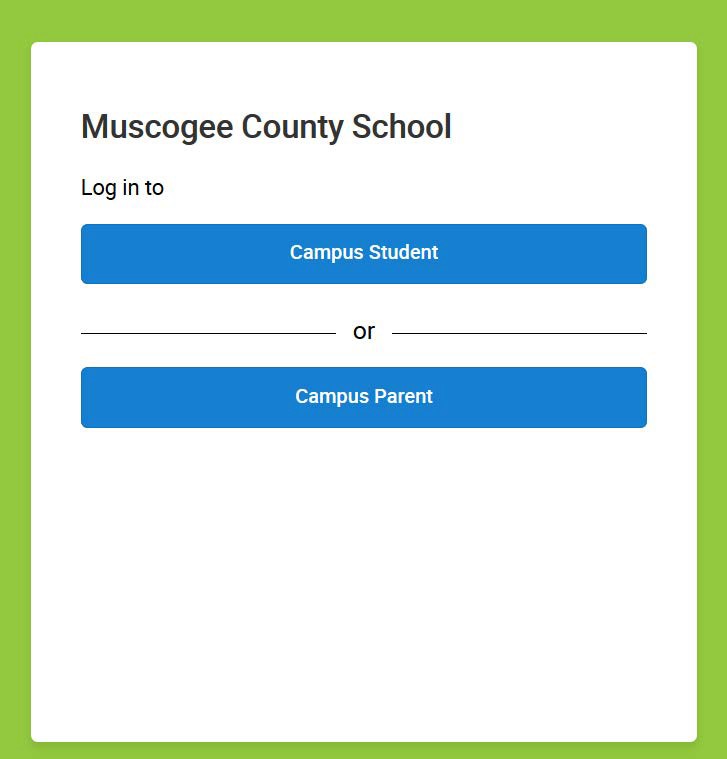 Haga clic aquí si es padre o necesidad de crear una nueva cuenta de usuario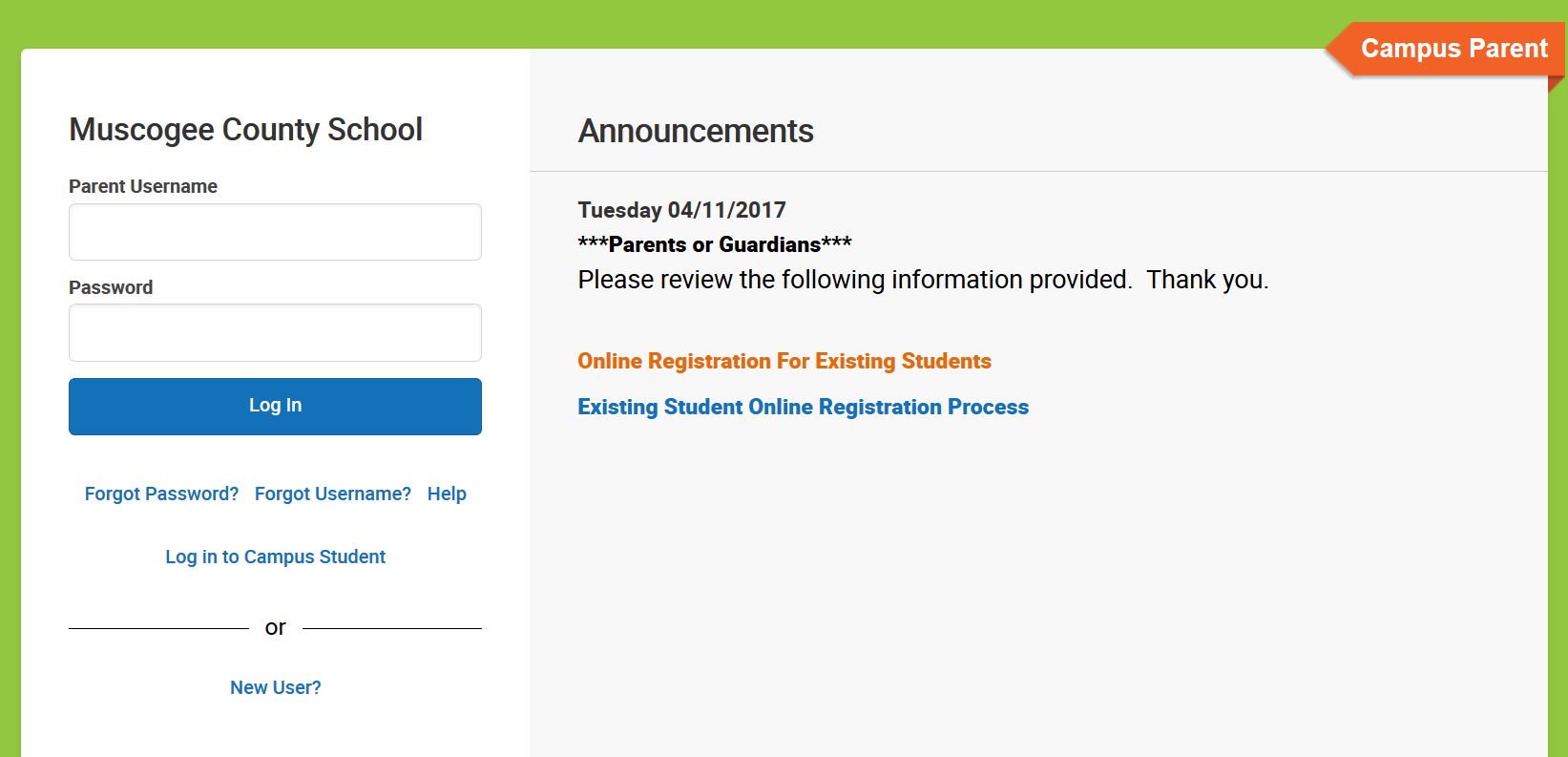                                                                                                Haga clic aquí para crear su cuenta de portal. Haga clic en Recuperar clave de activación.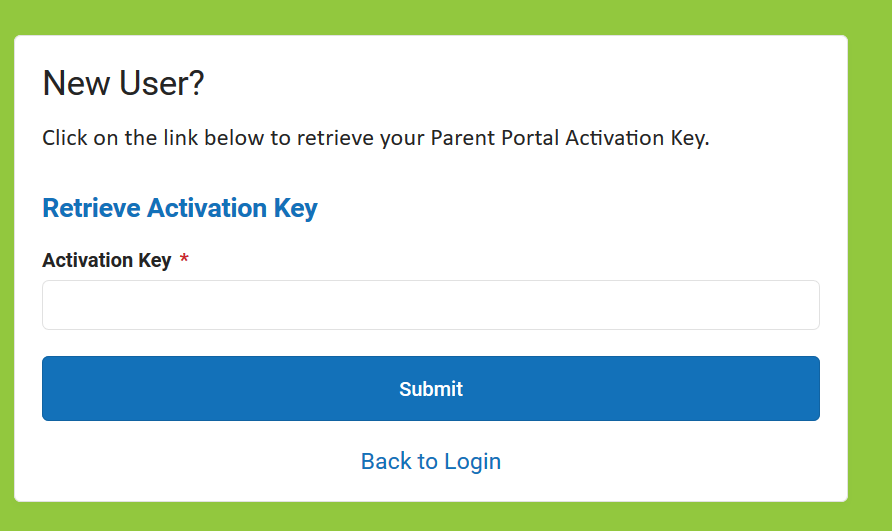 Ingrese el ultimo 4 del estudiante de SSN y la cumplianos del estudiante. Haga clic en el Boton Enviar cuando haya terminado.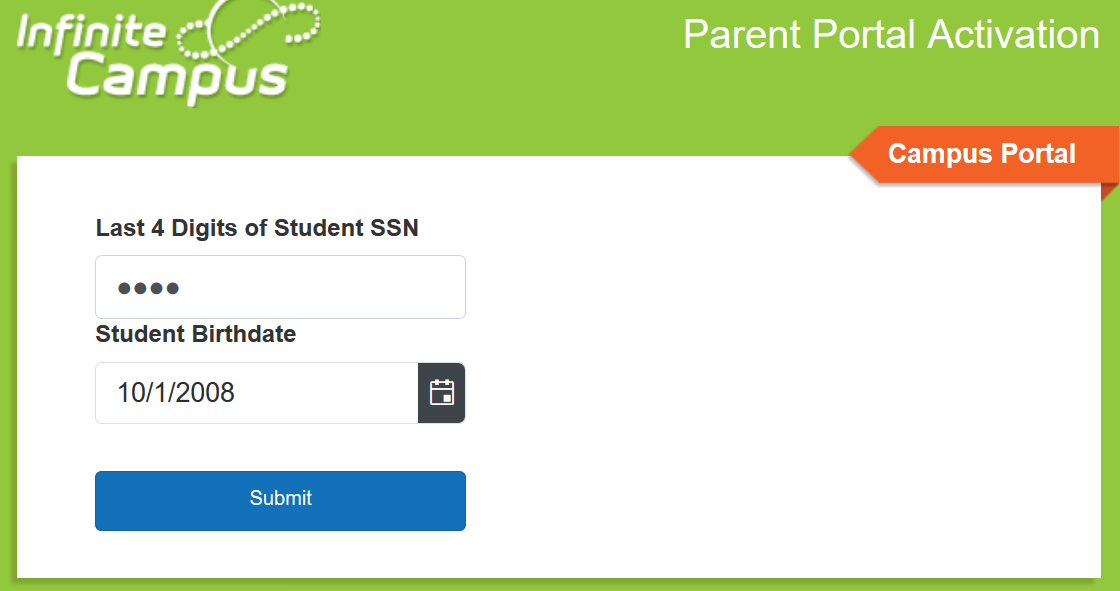 Anote o copie su Clave de Activacion. Haga clic en el boton Introducir manuelmente la clave de activacion cuando haya  termindo.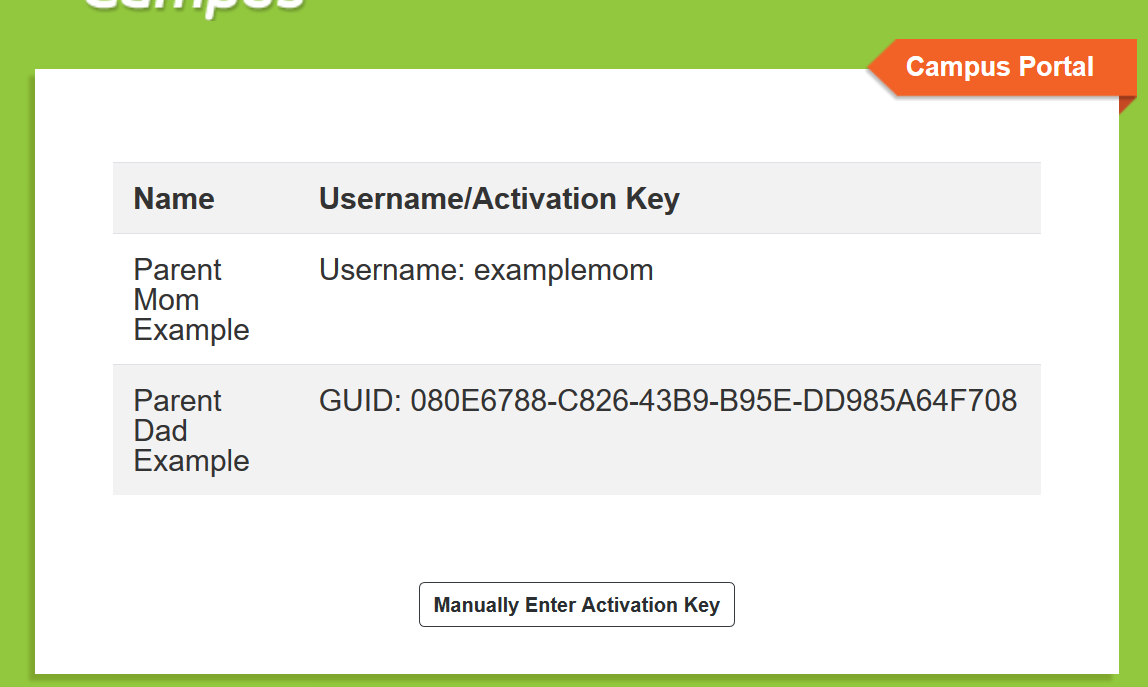 Introduzca o pegue su Clave de Activación.  Haga clic en Enviar haya terminado.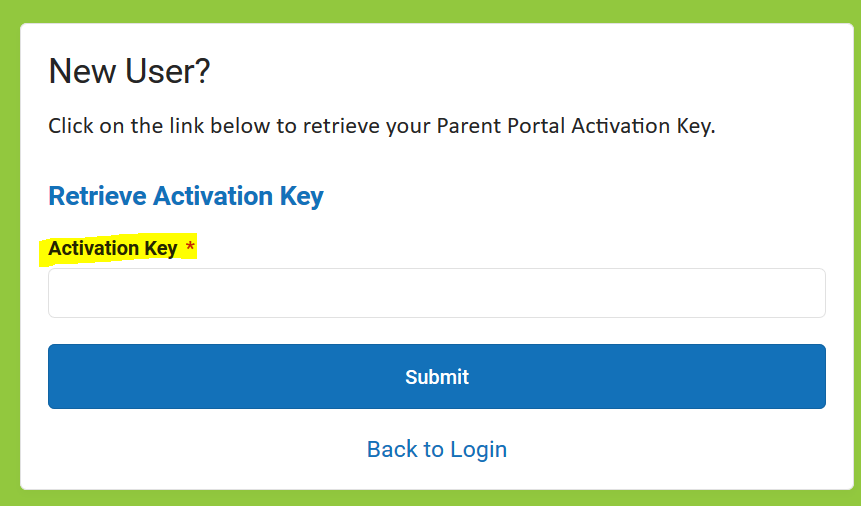 Nombre de usuario y creación de contraseñasIntroduzca un nombre de usuario. Utilice un nombre de usuario alfanumerico (letras y numeros).Introduzca un Contrasna. Utilice una contrasena alfanumerica. Las contrasenas deben tener al menos 6 caracteres y considerarse una contrasena segura.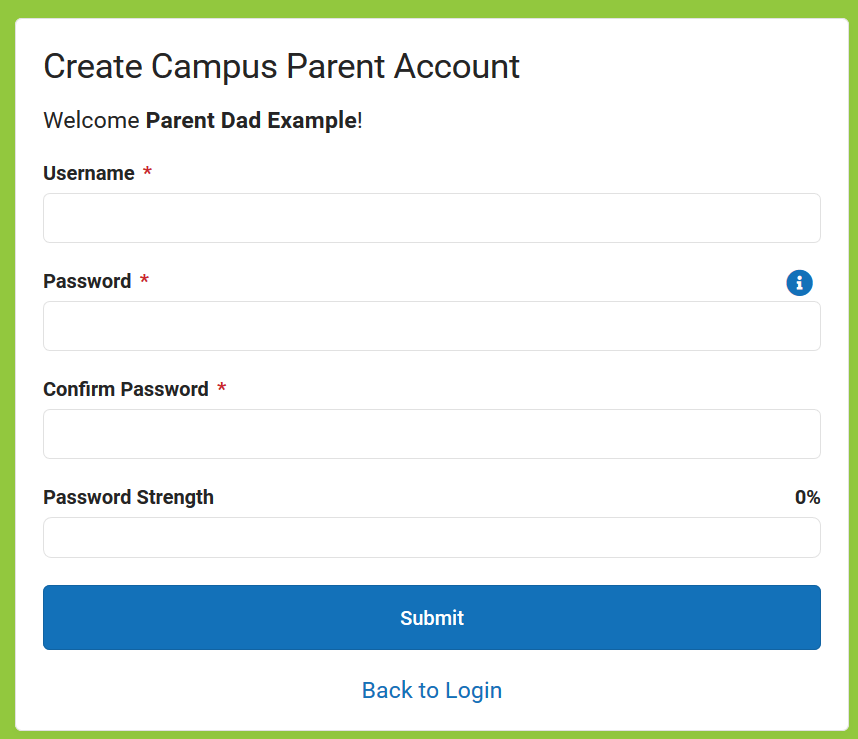 Vuelva a introducir la contrasena en el campo Confirmar Contrasena.Haga clic en el boton Enviar.Esta acción creará el nombre de usuario y la contraseñaHaga clic en Volver a iniciar sesión para introducir el nombre de usuario y la contraseña para acceder al Parent Portal.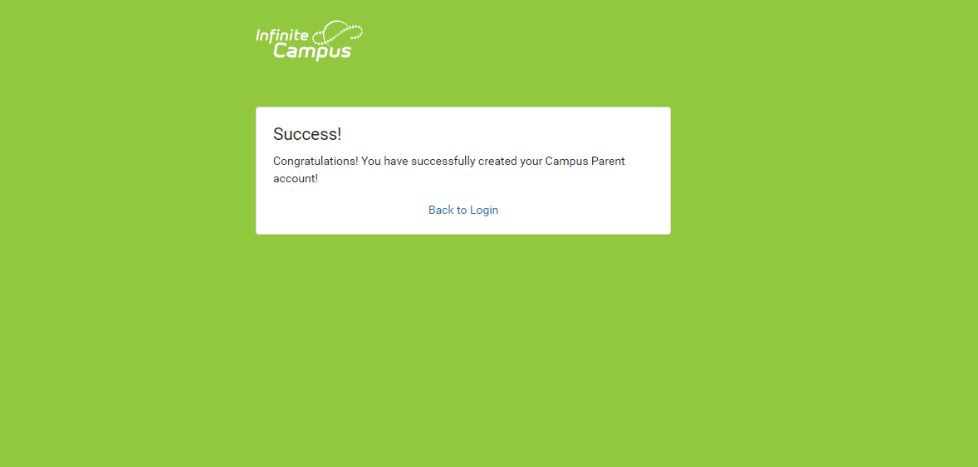 